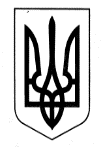 УКРАЇНАХАРКІВСЬКА ОБЛАСНА ДЕРЖАВНА АДМІНІСТРАЦІЯДЕПАРТАМЕНТ НАУКИ І ОСВІТИДержпром, 9 під’їзд, 4 поверх, м. Харків, 61022, тел. (057)705-02-88, факс (057)705-09-39Е-mail: priemnaya@dniokh.gov.ua, веб-сайт https://dniokh.gov.ua, код ЄДРПОУ 02146446Керівникам закладів загальної середньої освіти обласного підпорядкуванняДепартамент науки і освіти Харківської обласної державної адміністрації надсилає для невідкладного виконання постанову Кабінету Міністрів України від 2 квітня 2020 року № 225 «Про внесення змін до постанови Кабінету Міністрів України від 11 березня 2020 року № 211» (додається).На виконання рішення уряду доручаємо керівникам закладів загальної середньої  освіти здійснити заходи щодо дотримання карантину з метою запобігання поширенню на території Харківської області гострої респіраторної хвороби COVID-19, а саме:забезпечити виконання карантинних та обмежувальних заходів у приміщеннях та на територіях закладів освіти, спорудах, спортивних та ігрових майданчиках, що знаходяться на балансі закладу освіти;забезпечити гнучкий або дистанційний режим роботи працівників закладів освіти та навчання учнів за дистанційною формою та технологіями дистанційного навчання;зобов’язати класних керівників тримати на контролі інформацію про стан здоров’я учнів, організацію, хід та якість їх навчання, а також дотримання карантинних заходів; тримати в актуальному стані офіційний сайт закладу освіти, розміщувати інформаційно-роз’яснювальну інформацію про заходи щодо захисту від захворювання коронавірусом, організації освітнього процесу та закінчення навчального року в умовах карантину; забезпечити організацію відповідної (дистанційної) роботи щодо надання рекомендацій батькам вихованців з питань забезпечення режиму дня, ігрової та освітньої діяльності дитини в умовах карантину.  Усвідомлюючи ситуацію, просимо відповідально ставитися до збереження  свого здоров’я та здоров’я оточуючих людей, створювати та дотримуватися  позитивного психологічного мікроклімату. Директор Департаменту	                               		 Лариса КАРПОВАОлена КононенкоІрина Счастна705 05 29 03.04.2020  № 01-31/1423	на   №                 від                     .